Lecture.７ 社会問題を解決するビジネスを学ぶ ①障がい者が暮らしやすい街づくり を受講して、以下の問いについて考えてみよう。（１）下記の空欄に当てはまる言葉を選び、空欄を埋めて式を完成させよう。価値　＝　（　　　　）　÷　（　　　　）利益　＝　（　　　　）　−　（　　　　）売上高＝　（　　　　）　×　（　　　　）※サービス業の場合売上高＝　（　　　　）　×　（　　　　）※製造業の場合　MEMO	ワークシート７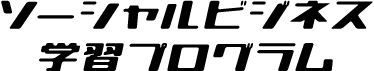 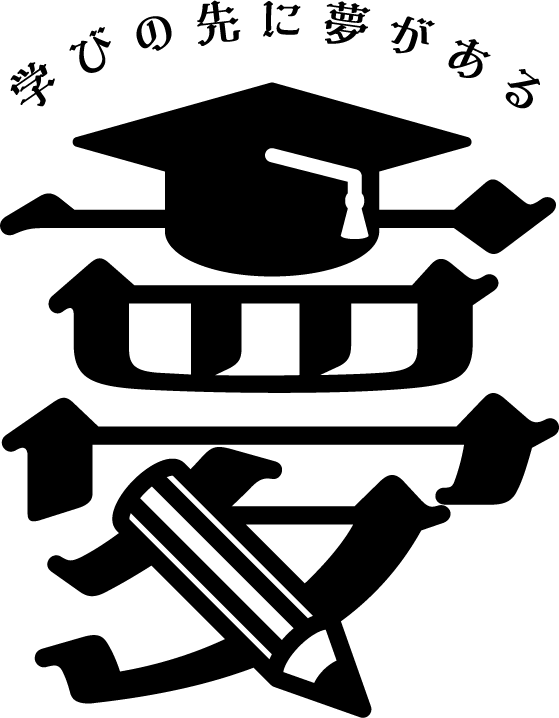 商品力　・　価格　　・　売上　　・　費用客数　　・　客単価　・　販売数　・　単価高校名クラス出席番号名前